ФОТОДОКУМЕНТАЦИЯSecond European Conference on Information Literacy (ECIL 2014)20 October 2014, Dubrovnik, CroatiaOpening Ceremony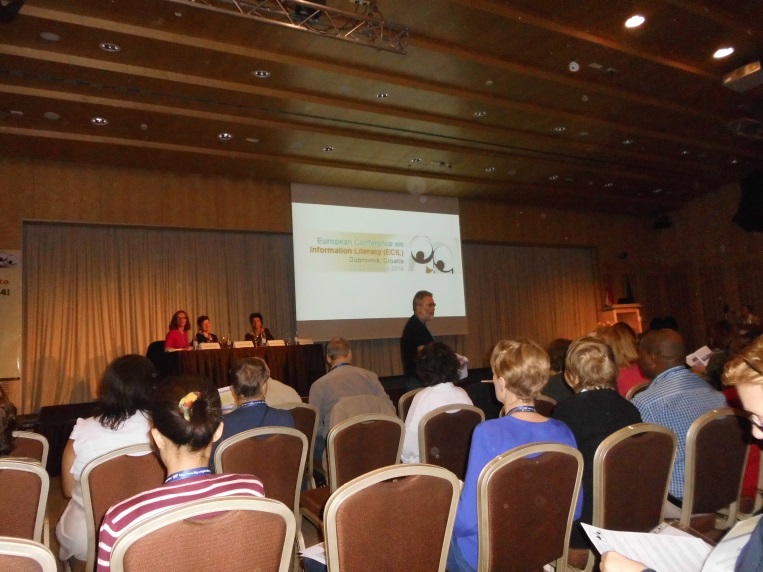 Prof. Dr. Serap Kurbanoglu – Opening Speach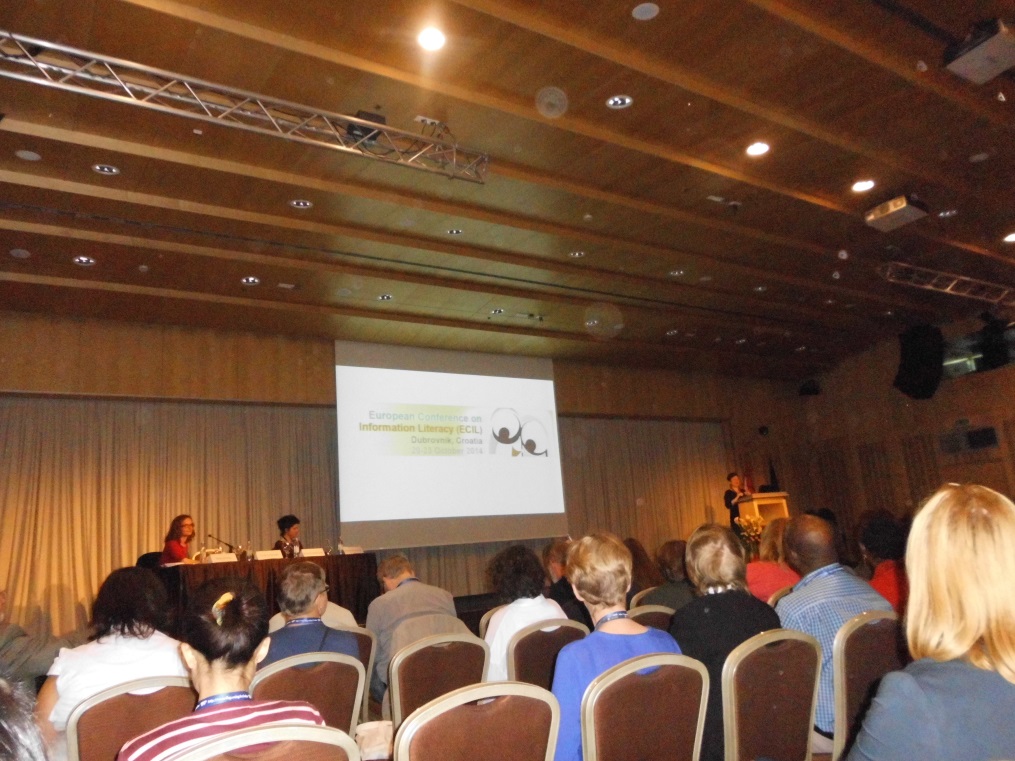 A Multinational Study on Copyright Literacy Competencies of LIS Professionals Tania Todorova1, Tereza Тrencheva1, Serap Kurbanoğlu2, Güleda Doğan2,Aleksandra Horvat3, and Joumana Boustany4State University of Library Studies and Information TechnologiesSofia, Bulgaria{t.todorova, t.trencheva}@unibit.bg2 Hacettepe University, Ankara, Turkey{serap, gduzyol}@hacettepe.edu.tr3 University of Zagreb, Zagreb, Croatiaaleksandra.horvat@zg.htnet.hr4 IUT Université Paris Descartes, Paris, France Jboustany@gmail.comAbstract. This paper presents findings from a multinational study on copyright literacy competencies of LIS (Library and Information Science) professionals. An online survey instrument was developed by the authors in order to collect data from professionals who work in cultural institutions such as libraries, archives and museums regarding their familiarity, knowledge, awareness, and opinions on copyright related issues. The survey garnered a total of 622 complete responses (148 from Bulgaria, 82 from Croatia, 311 from France and 81 from Turkey). Copyright competencies are getting more crucial for information professionals because managing and meeting copyright related challenges and trends will play a key role in shaping the future of the profession. The findings and conclusions are expected to help LIS education community, experts of professional associations, managers and other specialists from cultural heritage institutions to find out gaps in copyright competencies of information professionals and take measures to fill in this gap. Keywords: LIS education, information literacy, copyright literacy, Bulgaria, Croatia, France, Turkey.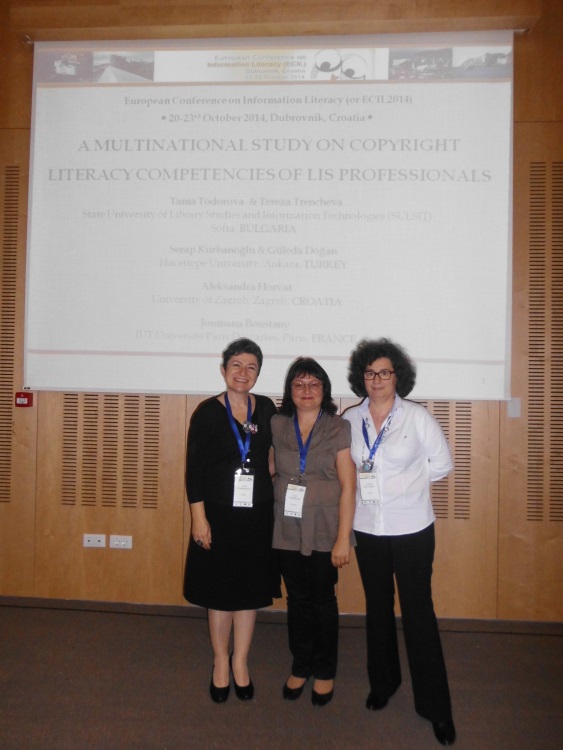 Presenters: Tania Todorova, Serap Kurbanoglu, Joumana BoustanyAfternoon Session, 20 October 2014Session Best Practices, 22 October 2014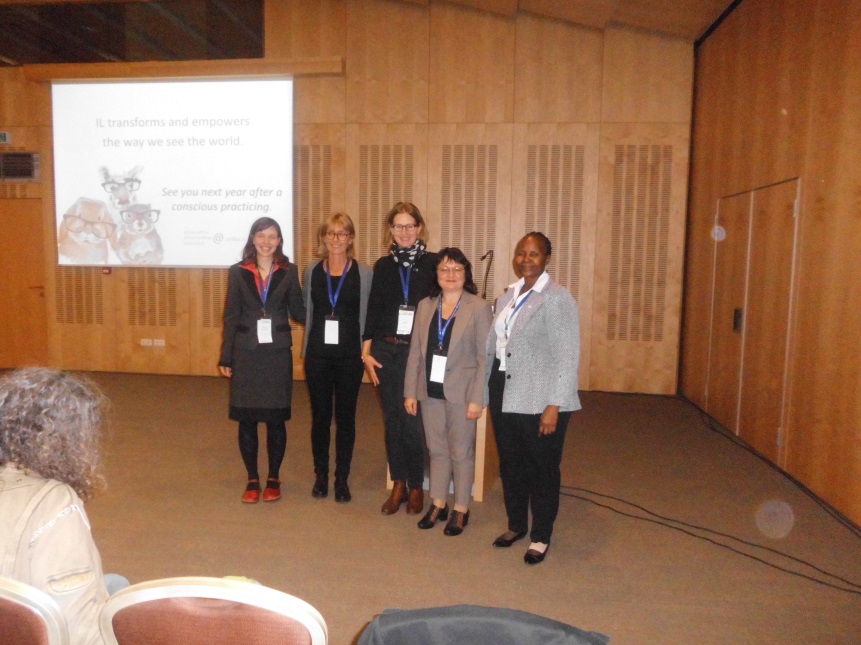 Moderator: Tania TodorovaFriendly moment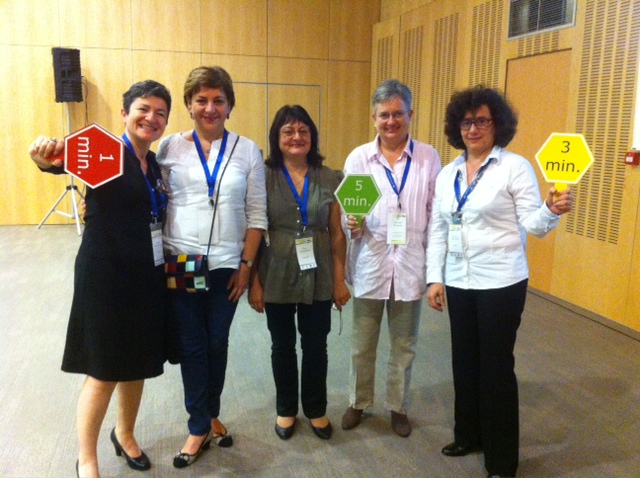 